План – конспект открытого урока по истории в 8 классеМесто проведения Государственное бюджетное общеобразовательное учреждение Самарской области средняя общеобразовательная школа с. Герасимовка муниципального района Алексеевский Самарской областиДата проведения    17 февраля  2015 годаТехнологическая карта урокаСписок используемой литературы-А.А.Данилов, Л.Г.Косулина. История России, 19 век: учебник дл 8 класса общеобразовательных учреждений. - М.: ,Просвещение, 2011. - Н.А. Троицкий Курс лекций «Россия в  XIX   веке». М. «Высшая школа», 1997- http://files.school-collection.edu.ru- http://www.historydoc.edu.ru/catalog.asp - коллекция исторических документов-  http://www.lib-history.info - историческая библиотека - http://www.gumer.info/Name_Katalog.php - библиотека книг по истории и другим общественных наукамУчительНиколаева Елена МихайловнаТема урока«Династический кризис 1825 г. Восстание декабристов»Цель урока:«Формирование исторического сознания личности, развитие критического мышления восьмиклассников через глубокое осмысление причин, хода, итогов и значения восстания декабристов»Планируемые ОРУченик по окончанию изучения темы урока:-обосновывает личностный смысл изучения темы (ЛР)-проявляет активность в учебной деятельности (ЛР)-высказывает  свою точку зрения в ходе дискуссии (ЛР) -оценивает и корректирует свою деятельность (ЛР)-выполняет задания  в точно установленные учителем временные сроки (МР)-извлекает необходимую информацию из текста (МР)-анализирует, систематизирует, графически оформляет результаты работы с текстом (МР)-называет организации декабристов, программные документы, дату, место восстания, имена  участников восстания (ПР)-называет причины, итоги и значения восстания декабристов (ПР)Программные требованияМировоззренческая идеяЭволюционный путь - рациональное средство преобразования РоссииПрограммное содержаниеВосстание декабристов. Смерть Александра I и династический кризис. Восстание 14 декабря 1825 г. и его значение. Восстание Черниговского полка на Украине. Историческое значение и последствия восстания декабристов. План изучения нового материалаМеждуцарствие.Декабристы на Сенатской площади.Восстание Черниговского полка Итоги и историческое значение восстания декабристов.Основные понятия. Личности.Декабристы, восстание, междуцарствие,  «Манифест к русскому народу». Основные даты: 14 декабря 1825г. Личности: П.И. Пестель, С.И. Муравьев-Апостол, Н. М.Муравьев, М.П. Бестужев-Рюмин, К.Ф . Рылеев,  П.Г. КаховскийТип урокаОткрытие нового знанияФорма урокатрадиционнаяТехнологияРазвитие критического мышленияМизансцена урокаТрадиционнаяОборудование урокаРепродукция  художника К.И. Кольмана,  раздаточный материал, учебник.Домашнее заданиеПараграф 9, ответить на вопрос (устно) «Декабристы для меня кто: герои или отступленники?» Деятельность ученикаДеятельность учителяСтадия  «ВЫЗОВ»Стадия  «ВЫЗОВ»Стадия  «ВЫЗОВ»-проявляет активность в учебной деятельности -высказывает  свою точку зрения в ходе дискуссии Для пробуждения познавательного интереса к изучаемому материалу и получению новой информации на экран выводится репродукция художника К.И. Кольмана, слова историка  Самарина  “Прошлое царствование (начало правления Николая I) началось с того, что в один морозный день, на Сенатской площади Санкт-Петербурга, облетел лучший цвет целого поколения”.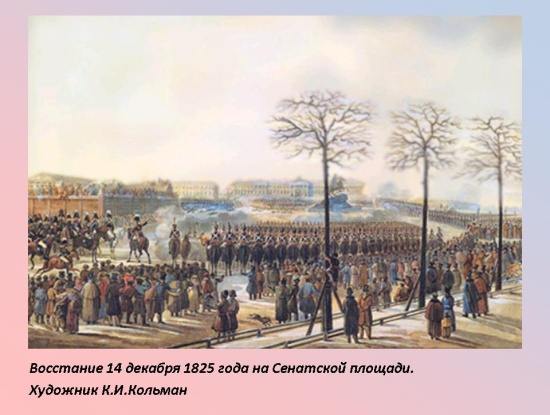 Вопрос учителя: Как вы думаете, о каком историческом событии сегодня на уроке пойдет речь?  (Приблизительные ответы детей: о  вооруженном выступлении, восстании, которое произошло зимой)Учитель уточняет, что речь пойдет о восстании декабристов.  И задает вопрос «Что мы знаем о восстании декабристов?» Далее идет практическая работа: составление кластера и работа с таблицей. (Учащиеся актуализируют имеющиеся уже у них знания и называют тайные организации декабристов Союз спасения, Союз благоденствия, Северное и Южное общества. Называют программные документы декабристов «Русскую правду», «Конституцию» и основные положения этих документов. Вспоминают и называют  события и явления, которые сформировали взгляды декабристов: заграничные походы 1812 года, чтение произведений французских просветителей, примеры из жизни и передовой литературы о  гражданском бесправии большей части народа, о произволе и деспотизме  царского режима). Фронтально  на листах А4 формата (приложение 1)Работа  письменно в тетрадяхСтадия «ОСМЫСЛЕНИЕ»Стадия «ОСМЫСЛЕНИЕ»Стадия «ОСМЫСЛЕНИЕ»Извлекает, , анализирует, систематизирует необходимую информацию из текста -графически оформляет результаты работы с текстом - осознаёт своё знание и незнание- выполняет задания  в точно установленные учителем временные срокиНа большинство вопросов из таблицы учащиеся не могут дать ответ.Учитель задает вопрос: «Где и как мы можем узнать ответы на наши вопросы?»Ответы детей: «Из учебника» Учитель раздает детям текст и предлагает его прочитать и по ходу чтения сделать маркировку.Чтение текста с маркировкойПриём «ИНСЕРТ»«v» – уже знал     «-» -  думал иначе«+» - новое  «?» - не понял, есть вопросыДалее учитель проводит беседу по тексту: Что мы уже знаем о восстании декабристов? В чём наши знания и информация в тексте совпали? Что узнали новое? На какие вопросы из таблицы можем ответить? Какие наши знания оказались ошибочными? Что осталось непонятным, требует уточнения, объяснения, конкретизации?После прочтения текста учащиеся дают ответы на все вопросы таблицы.самостоятельное чтение текстаРаздаточный материал (приложение 2)По ходу чтения карандашомфронтальноСтадия «РЕФЛЕКСИЯ»Стадия «РЕФЛЕКСИЯ»Стадия «РЕФЛЕКСИЯ»- оценивает и корректирует свою деятельность-называет дату, место восстания, имена  участников восстания -называет причины, итоги и значения восстания декабристов-обосновывает личностный смысл изучения темыНа данном этапе урока учащиеся самостоятельно обобщают материал и выполняют практическую работу по дальнейшему заполнению кластера (вносят коррективы в существующие свои записи, вписывают теперь им известные  факты и информацию в интеллектуальные паутинки кластера)Учитель возвращается к вопросам  из таблицы: Что мы теперь знаем о восстании декабристов? Когда и где произошло восстание?. Требования восставших? Какой был план восстания? Какой тактикой руководствовались декабристы на всех этапах движения. И почему? В чем причины поражения восстания? Когда и где произошло восстание Черниговского полка? Итоги  и значение восстания декабристов. «Был ли у декабристов шанс на победу?Практическая работа: -составление синквейна (вариант)Восстание декабристовКровопролитное, безрезультатноеЗаявляет, требует, убиваетОткрытое выступление дворян против самодержавной власти и крепостного праваВыступление/несогласиесамостоятельно фронтальноФронтально(приложение 3)